14.04.2020r.16.04.2020r. Witajcie Kochani.Mam nadzieję, że świetnie się bawiliście przy tworzeniu potworków.  Jak wiecie owoce i warzywa mają wiele cennych witamin, dlatego trzeba je jeść.Chciałabym abyście stworzyli, narysowali, wycieli z kolorowego papieru, gazet. Dwa talerze obok siebie na których przy mince happy przykleicie owoce, warzywa które lubicie, a przy mince sad tych za którymi nie przepadacie:) Mówcie o tym co lubicie a czego nie.I like an apple-- ja lubię jabłko.I don’t like an apple- ja nie lubię jabłka.GOOD LUCK. - POWODZENIAA teraz troszkę zabawy. Wejdźcie w link poniżej i przypomnijcie sobie nazwy kolorów.  Po naciśnięciu na głośnik powtarzajcie kolory.  Miłej zabawy.W dodatkowym pliku są karty z nazwami kolorów. https://view.genial.ly/5e82f6c43fea8d0db0e7c543 ZADANIE SPECJALNEWydrukujcie lub narysujcie 6 kwiatów. Pokolorujcie je zgodnie z kolorami kwiatów powyżej.Zabawa HOT and COLDRodzic chowa kartę np. z różowym kwiatem (dziecko w tym czasie zakrywa oczy). Następnie dziecko szuka karty a rodzic zgodnie z tym czy dziecko jest blisko czy daleko od celu powtarza PINK głośno lub cicho. Możemy zamienić się rolami.Przyjrzycie się poniższym obrazkom i podpisom. Zapamiętajcie jak najwięcej.
Teraz zadanie dla Rodzica podczas gdy dziecko przygląda się napisom i obrazkom Ty stwórz poniższą kartkę by sprawdzić ile dziecko zapamiętało. ( niech dziecko przygląda się kilka minut, po tym czasie podsuń dziecku zadanie do rozwiązania stworzone przez Ciebie- zadaniem dziecka jest narysować owoce zgodnie z podpisami, następnie razem sprawdźcie zadanko).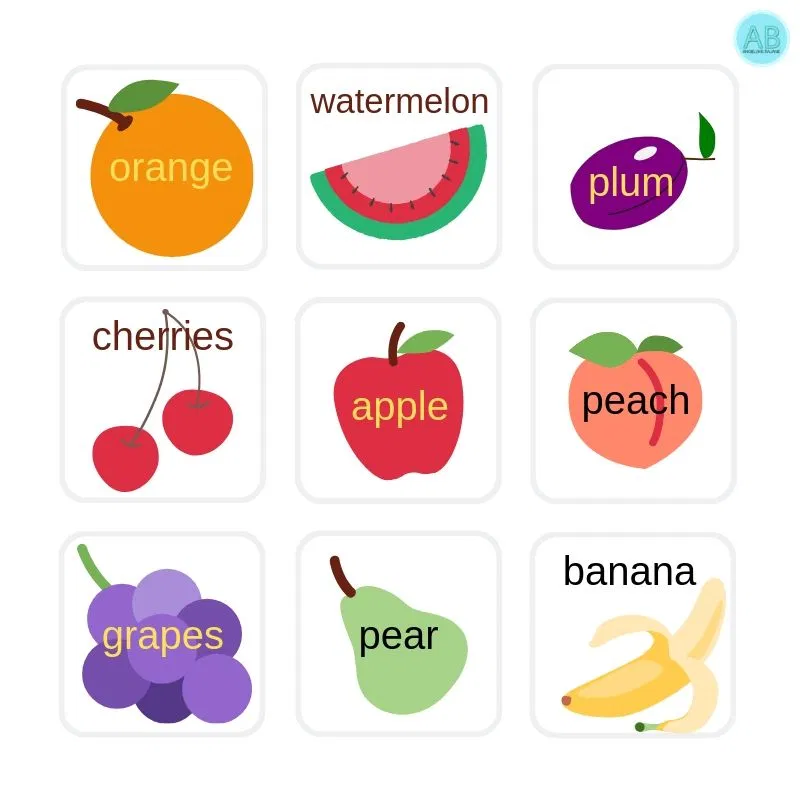 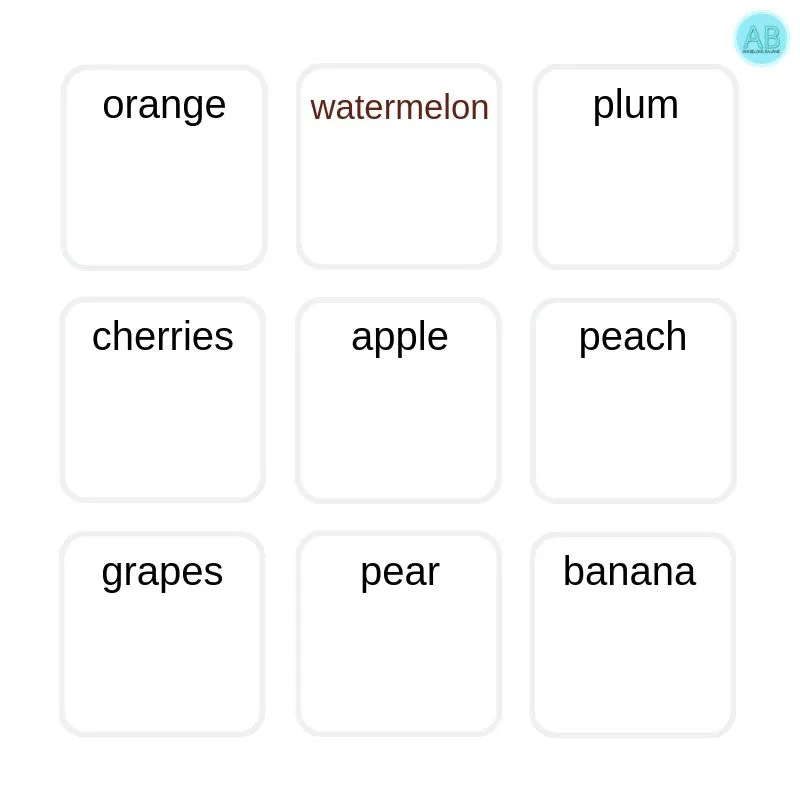 